Bulletin / Banner Change Transmittal Form[ ]	Undergraduate Curriculum Council  [X]	Graduate CouncilSigned paper copies of proposals submitted for consideration are no longer required. Please type approver name and enter date of approval.  Email completed proposals to curriculum@astate.edu for inclusion in curriculum committee agenda. 1.Contact Person (Name, Email Address, Phone Number)2.Proposed ChangeWe want to change the verbiage  the sentence below from the description of degree requirements for the MA in Sociology because, as currently written,  it is inaccurate.“All students must pass a comprehensive examination for the degree” should be rewritten “All students must complete a capstone project for the degree” 3. Effective Date4.Justification – Please provide details as to why this change is necessary. Last year, we did a number of curriculum changes in both the Criminology and Sociology programs.  As part of the changes, students were given the option of writing a thesis or completing a comprehensive exam.  This sentence should have been changed to reflect current policy, but it was overlooked.Bulletin ChangesA minimum of eighteen (18) hours for the degree must be in courses numbered at the 6000 level All students must complete a capstone project for the degree. All students must pass a comprehensive examination for the degree. For the thesis option, this requirement is met by successfully completing and defending the thesis. Students not completing a thesis may apply to take the comprehensive exam after earning a minimum of eighteen (18) hours in the program, including SOC 6303, Contemporary Social Theory, and SOC 6343, Methods of Social Research. Admissions are competitive. Application deadlines: Priority deadlines for admission and for consideration for graduate assistantship are  May 1 (for Summer or Fall admission); November 1 (for Spring admission)For Academic Affairs and Research Use OnlyFor Academic Affairs and Research Use OnlyCIP Code:  Degree Code:Department Curriculum Committee ChairCOPE Chair (if applicable)Department Chair: Head of Unit (If applicable)                         College Curriculum Committee ChairUndergraduate Curriculum Council ChairCollege DeanGraduate Curriculum Committee ChairGeneral Education Committee Chair (If applicable)                         Vice Chancellor for Academic AffairsInstructions Please visit http://www.astate.edu/a/registrar/students/bulletins/index.dot and select the most recent version of the bulletin. Copy and paste all bulletin pages this proposal affects below. Follow the following guidelines for indicating necessary changes. *Please note: Courses are often listed in multiple sections of the bulletin. To ensure that all affected sections have been located, please search the bulletin (ctrl+F) for the appropriate courses before submission of this form. - Deleted courses/credit hours should be marked with a red strike-through (red strikethrough)- New credit hours and text changes should be listed in blue using enlarged font (blue using enlarged font). - Any new courses should be listed in blue bold italics using enlarged font (blue bold italics using enlarged font)You can easily apply any of these changes by selecting the example text in the instructions above, double-clicking the ‘format painter’ icon   , and selecting the text you would like to apply the change to.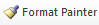 Please visit https://youtu.be/yjdL2n4lZm4 for more detailed instructions.